During the period from 03/01/2021 to 03/31/2021 the Commission accepted applications to assign call signs to, or change the call signs of the following broadcast stations. Call Signs Reserved for Pending Sales Applicants New or Modified Call SignsPUBLIC NOTICE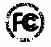 PUBLIC NOTICEReport No. 649Media Bureau Call Sign Actions04/14/2021Call SignServiceRequested ByCityStateFile-NumberFormer Call SignNoneRow NumberEffective DateCall SignServiceAssigned ToCityStateFile NumberFormer Call Sign103/01/2021KDJWAMCATHOLIC RADIO OF THE TEXAS HIGH PLAINSAMARILLOTXKTNZ203/01/2021KTNZAMCATHOLIC RADIO OF THE TEXAS HIGH PLAINSAMARILLOTXKDJW303/02/2021KDANFMOPEN SKY RADIO CORP.MARSHALLCAKXCF403/03/2021WXBNAMiHeart Operations, Inc.SWEETWATERFLWZAB503/09/2021KXNV-LDLDGray Television Licensee, LLCINCLINE VILLAGENVK27LV-D603/12/2021KFGX-LDLDDIGITAL NETWORKS-MIDWEST, LLCFARGONDK35KD-D703/15/2021KVVDAMDON DAVISPERALTANM20100628BVRNew803/16/2021KKYZFMCOCHISE BROADCASTING, LLCHUACHUCA CITYAZKXKR903/16/2021KXKRFMCOCHISE BROADCASTING, LLCSIERRA VISTAAZKKYZ1003/16/2021KXRDFMROX RADIO GROUP, LLCFAYETTEVILLEARKCYT1103/16/2021WMIR-FMFMCOLONIAL RADIO GROUP, INC.CONWAYSCWMIR1203/23/2021WMIRAMCOLONIAL MEDIA AND ENTERTAINMENT, LLCATLANTIC BEACHSCWJXY1303/26/2021WDHC-LDLDR & F COMMUNICATIONS INC.LEBANONKYW06AY-D1403/29/2021KHUDFMIHM LICENSES, LLCTUCSONAZKMIY1503/29/2021KMIYFMIHM LICENSES, LLCGREEN VALLEYAZKYWD1603/29/2021KVAMAMSPANISH MEDIA CONSULTING CORPORATIONFOX FARMWYKRND1703/29/2021KXJJAMSPANISH MEDIA CONSULTING CORPORATIONLOVELANDCOKVAM-F C C-